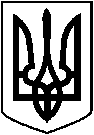  ЛЕТИЧІВСЬКА СЕЛИЩНА РАДА ХМЕЛЬНИЦЬКОГО РАЙОНУ ХМЕЛЬНИЦЬКОЇ ОБЛАСТІВИКОНАВЧИЙ КОМІТЕТ  Р І Ш Е Н Н Я07.07.2022 р.                                     Летичів                                         №__     Про надання дозволу на укладення договору  купівлі - продажу     Керуючись Законом України “Про місцеве самоврядування в Україні” , статтею 177 Керуючись Законом України «Про місцеве самоврядування в Україні», статтею 177 Сімейного кодексу України, статтями 17,18 Закону України «Про охорону дитинства», пунктом 67 Порядку провадження органами опіки та піклування діяльності, пов’язаної із захистом прав дитини, затвердженого постановою Кабінету Міністрів України від 24 вересня 2008 року №866, та подання служби у справах дітей Летичівської селищної ради від 04.07.2022 року №164, виконавчий комітетВ И Р І Ш И В :  1.Надати Бондарчуку Юрію Степановичу,  дозвіл на  укладення договору купівлі - продажу житлового будинку та земельної ділянки з кадастровим номером:6823055100:013:0027, площею 0,15га, які знаходиться за адресою: смт Летичів, вулиця Автопарківська, будинок, 23, право користування  якими мають неповнолітні діти: Бондарчук  Роман  Олександрович, 05 квітня 2008 року народження, та Бондарчук Максим Олександрович, 05 квітня 2008 року народження.   2.Контроль за виконанням даного рішення покласти на  керуючу справами виконкому Антоніну САВРАНСЬКУ.Селищний голова                                                                 Ігор ТИСЯЧНИЙ